О внесении изменений в постановление администрации Старонижестеблиевского сельского поселения Красноармейского района от 2 декабря 2013 года № 292 «Об оплате труда работников военно-учетного стола администрацииСтаронижестеблиевского сельского поселенияКрасноармейского района»В соответствии с Приказом от 30 января 2018 года № 43 «Об увеличении размеров оплаты труда гражданского персонала воинских частей и организаций вооруженных сил Российской Федерации», Уставом Старонижестеблиевского сельского поселения Красноармейского района, Положением о бюджетном процессе Старонижестеблиевского сельского поселения Красноармейского района, распоряжением администрации Старонижестеблиевского сельского поселения красноармейского района от 26 апреля 2018 года № 45-р «Об увеличении минимального размера оплаты труда работников ВУС Старонижестеблиевского сельского поселения Красноармейского района»   п о с т а н о в л я ю:1. Внести изменения приложение № 2 постановления администрации Старонижестеблиевского сельского поселения Красноармейского района от      2 декабря 2013 года № 292  «Об оплате труда работников военно-учетного стола администрации Старонижестеблиевского сельского поселения Красноармейского района», изложив его в следующей редакции (прилагается).2. Настоящее постановление разместить  (опубликовать) на официальном сайте администрации Старонижестеблиевского сельского поселения Красноармейского района в информационно - телекоммуникационной сети «Интернет»  www.snsteblievskaya.ru.3. Контроль за выполнением настоящего постановления оставляю за собой.4. Настоящее постановление вступает в силу со дня его обнародования.Глава Старонижестеблиевского сельского поселения Красноармейского района 							       В.В. НовакПРИЛОЖЕНИЕк постановлению администрации Старонижестеблиевскогосельского поселения Красноармейского районаот                        года № Размеры должностных окладов работников Военно-учетного стола администрации Старонижестеблиевского сельского поселения Красноармейского районаГлавный специалистпо юридическим вопросам администрации Старонижестеблиевского сельского поселения Красноармейского района 					     	О.Н. Шестопал2ЛИСТ СОГЛАСОВАНИЯк проекту постановления администрации Старонижестеблиевского сельского поселения Красноармейского района от ______________ № _____«О внесении изменений в постановление администрации Старонижестеблиевского сельского поселения Красноармейского района от 2 декабря 2013 года № 292 «Об оплате труда работников военно-учетного стола администрацииСтаронижестеблиевского сельского поселенияКрасноармейского района»Проект подготовлен и внесен: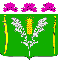 АДМИНИСТРАЦИЯСТАРОНИЖЕСТЕБЛИЕВСКОГО СЕЛЬСКОГО ПОСЕЛЕНИЯ КРАСНОАРМЕЙСКОГО РАЙОНАПОСТАНОВЛЕНИЕАДМИНИСТРАЦИЯСТАРОНИЖЕСТЕБЛИЕВСКОГО СЕЛЬСКОГО ПОСЕЛЕНИЯ КРАСНОАРМЕЙСКОГО РАЙОНАПОСТАНОВЛЕНИЕ«   23   »    07        2018г.№    98     станица Старонижестеблиевскаястаница СтаронижестеблиевскаяНаименование должностиРазмер должностного оклада (рублей в месяц)Начальник военно-учетного стола8933Специалист по воинскому учету8154Главным специалистом по юридическим вопросам администрации Старонижестеблиевского сельского поселения Красноармейского районаО.Н. ШестопалПроект согласован:Начальник общего отдела администрацииСтаронижестеблиевского сельского поселенияКрасноармейского района	 Н.В. СупрунНачальник отдела по бухгалтерскому учетуи финансам, главный бухгалтер администрацииСтаронижестеблиевского сельского поселенияКрасноармейского районаТ.А. Коваленко